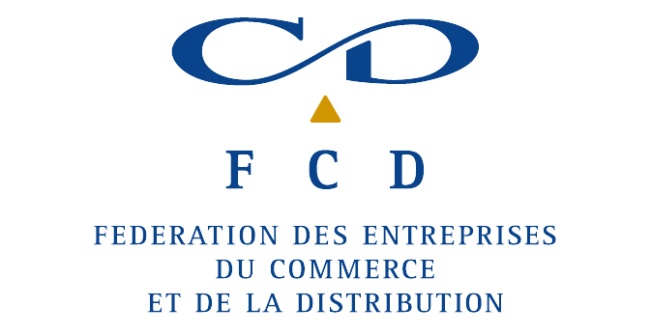 FEDERATION DES ENTREPRISESDU COMMERCEET DE LA DISTRIBUTIONInformation consommateurEtats des négociations au 20 juin 2011Prochaines étapesAu  ConseilCe package doit être ratifié par l’ensemble des Etats membres au Conseil : réunion du COREPER le 22 juin.NB A priori, ils devraient l’accepter dans la mesure où la plupart des mesures retenues proviennent de la dernière position du Conseil.Puis au Parlement européen en plénière le 6 juilletNB Le Parlement a dernièrement connu un échec important sur le « novel food ». Leur « crédibilité » pourrait être mise en jeu si ce texte aussi n’était pas accepté.Donc le 6 juillet soit :Ce package est accepté sans amendement et dès lors est adopté définitivement en position commune au Conseil en septembreLa proposition législative part en conciliation avec très peu de chance de voir le jour.12 juillet: réunion de la DG Sanco et DG entreprise sur les bonnes pratiques en matière d’étiquetagePoints non négociables durant la suite du processusEtiquetage de l’origine : Obligatoire pour la viande fraiche de porc, d'agneau, de volaille et de chèvre, sous réserve de modalités d'exécution (annexe XI)Pour la viande fraiche : référence(s) au(x) lieu(x) de naissance/d’élevage/d’abattage.Etude d’impact demandée à la Commission sur les autres produits, à rendre dans les 2 ans.Abattage sans étourdissement : Pas d’étiquetage obligatoireLa commission étudiera ce point dans sa stratégie sur le bien-être animalAllergènesPas de liste séparée sur les allergènes (à côté de la liste d’ingrédients)Mais ils seront mis en valeur dans la liste d’ingrédients elle-même par notamment la couleur, la police ou le styleAcide gras transPlus de label obligatoire ou volontaireMais une étude d’impact de la Commission accompagnée si nécessaire d’une proposition législative.Autres pointsDéclaration nutritionnelle obligatoire: Energie, graisse, saturé, protéine, sucre, sel,  glucides par 100g/100ml dans un tableau Présenter sur le principal « champ de vision » considéré comme l’arrière du packPossibilité de répéter:Energie ou Energie + sucre, graisse, sel et saturéSi cette information est répétée:Energie par 100g/100ml et possibilité d’ajouter par portionsucre, graisse, sel et saturé peuvent être répétés par100ml/mg ou par portion ou par unité de consommationAJR volontaire + mention « besoin moyen d'un adulte moyen (8.400KJ/2000Kcal) »D'autres formes de présentation sont permises, sous réserve de certaines conditions (telles que les symboles ou graphiques) Etas membre conservent la possibilité de recommander l'utilisation de certaines formes d’expressionLa Commission soumettra un rapport sur l'opportunité d'harmoniser davantage ces formes d’expressionLisibilitéTaille de police minimale de 1,2 mm pour les surfaces > 80cm2 Taille de police minimale de 0,9 mm pour la surface <80cm2Aucune référence de surface à «imprimer» Pour une surface <10 cm2 : nom de l'aliment, les allergènes possibles, la quantité nette et la date de durabilité minimaleResponsabilité La DGCCRF en avait cette lecture : celui qui est responsable de la présence/exactitude de l’information est le fabricant (si implanté en Union Européenne), le distributeur (si MDD), si provenance d’un pays tiers c’est l’importateur. Les distributeurs ne doivent pas distribuer des produits dont ils pensent que les informations étiquetés sont fausses.Pour les denrées alimentaires non préemballées, Fourniture d'informations sur les allergènes.Mais les industriels doivent pouvoir nous communiquer les autres informations obligatoires si nécessairesEt les EM pour décider d’en rajouter.Mentions obligatoires particulières: « décongelé »L’indication de la recongélation/décongélation…est obligatoire lorsque son omission pourrait induire en erreur le consommateur.Pour les aliments vendus décongelés sauf exemptionsLa date de congélation pour les viandes (+préparation) et le poisson congelé.Les boissons alcoolisées contenant plus de 1,2%d’alcool (y compris les alcopops)  sont exclus de la déclaration nutritionnelle et de la liste des ingrédientsAGT: CE doit faire un rapport sur l'étiquetage obligatoire ou l'interdiction des Acide gras trans dans les 3 ans.Etiquetage obligatoire des graisses végétales (id est: l'huile de palme doit être déclarée)Vente à distanceles informations obligatoires sur les denrées alimentaires, à l'exception de la date de durabilité, sont fournies avant la conclusion de l'achat et figurent sur le support de la vente à distance ou sont transmises par tout autre moyen approprié clairement précisé par l'exploitant du secteur alimentaire.Lorsque d'autres moyens appropriés sont utilisés, les informations obligatoires sur les denrées alimentaires sont fournies sans que l'exploitant du secteur alimentaire puisse imputer de frais supplémentaires aux consommateurs;toutes les mentions obligatoires sont fournies au moment de la livraisonDéclaration nutritionnelle obligatoire dans les 5 ans après l'entrée en vigueur du règlement